VIZSGALAP VERSENYKedves Zeneiskolások!Versenyt hirdetünk a legszebb vizsgalap elkészítésében. Nincs más dolgotok, csupán megalkotni a legszebb vizsgalapot, amelyen kötelezően szerepelnie kell a következő adatoknak:a neved,a hangszered és a pontos hangszeres osztályod (érdeklődj a hangszeres tanárodtól),a tanárod neve,és a vizsgaanyagod.A versenyben részt vehetnek azok a növendékek is, akik csak szolfézs órákra járnak. Ötleteket találhattok a zeneiskolai faliújságon!Rajzolj, színezz, vágj, ragassz, stb.! Ha elkészültél vidd el a vizsgalapot a hangszeres vizsgádra, így tudsz a versenyben részt venni.Az elbírálás külön lesz az általános iskola alsó és felső tagozatosainak, illetve egy külön díj is kiosztásra kerül majd. Ünnepélyes eredményhirdetés a zeneiskola tanévzáróján lesz.Jó felkészülést kívánunk a vizsgákra! Várjuk a gyönyörű, kreatív alkotásokat!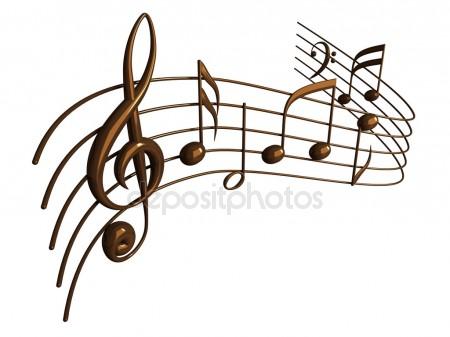 